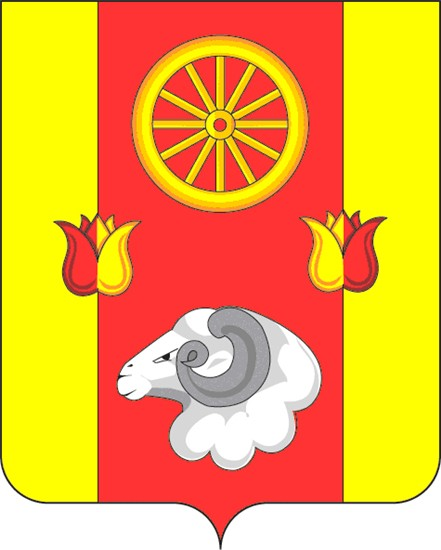 АДМИНИСТРАЦИЯРЕМОНТНЕНСКОГО СЕЛЬСКОГО ПОСЕЛЕНИЯРЕМОНТНЕНСКОГО РАЙОНА     РОСТОВСКОЙ ОБЛАСТИПОСТАНОВЛЕНИЕ11.11.2019                                                   №  157                                             с. РемонтноеОб основных направлениях бюджетной и налоговой политики Ремонтненского сельского поселенияна 2020 – 2022 годыВ соответствии со статьей 1842 Бюджетного кодекса Российской Федерации и решением Собрания депутатов Ремонтненского сельского поселения от 31.10.2011 №72 «Положения о бюджетном процессе в Ремонтненском сельском поселении», а также постановлением Администрации Ремонтненского сельского поселения Ремонтненского района от 27.06.2019 №111 «Об утверждении Порядка и сроков составления проекта бюджета Ремонтненского сельского поселения на 2020 год и на плановый период 2021 и 2022 годов»,ПОСТАНОВЛЯЮ:1. Утвердить основные направления бюджетной и налоговой политики Ремонтненского сельского поселения на 2019 – 2021 годы согласно приложению.			2. Обеспечить разработку проекта бюджета Ремонтненского сельского поселения на основе основных направлений бюджетной и налоговой политики Ремонтненского сельского поселения на 2020 – 2022 годы.			3. Настоящее постановление вступает в силу со дня его официального опубликования.4. Контроль за выполнением настоящего постановления возложить на начальника сектора экономики и финансов Славгородскую И.В.Глава АдминистрацииРемонтненского сельского поселения                                                             А.Я.ЯковенкоПостановление вноситСектор экономики и финансовПриложениек постановлениюАдминистрацииРемонтненского сельского поселенияот  11.11.2019 № 157ОСНОВНЫЕ НАПРАВЛЕНИЯбюджетной и налоговой политикиРемонтненского сельского поселения на 2020 – 2022 годыНастоящие Основные направления сформированы с учетом положений Послания Президента Российской Федерации Федеральному Собранию Российской Федерации от 20.02.2019, указов Президента Российской Федерации от 07.05.2012 № 597 «О мероприятиях по реализации государственной социальной политики», от 01.06.2012 № 761 «О Национальной стратегии действий в интересах детей на 2012 – 2017 годы», от 28.12.2012 № 1 688 «О некоторых мерах по реализации государственной политики в сфере защиты детей-сирот и детей, оставшихся без попечения родителей» и от 07.05.2018 № 204 «О национальных целях и стратегических задачах развития Российской Федерации на период до 2024 года», Основных направлений бюджетной, налоговой политики Ростовской области на 2020 год и на плановый период 2021 и 2022 годов.1. Основные итоги реализациибюджетной и налоговой политикиБюджетная политика, проводимая Администрацией Ремонтненского сельского поселения, ориентирована на обеспечение сбалансированности и устойчивости бюджетной системы Ремонтненского сельского поселения, решение первоочередных задач, поставленных Президентом Российской Федерации, Губернатором Ростовской области.Положительная динамика развития отмечается ростом основных показателей по доходам и расходам консолидированного бюджета Ремонтненского сельского поселения (далее – консолидированный бюджет). В 2018 году объем доходов составил 22,6 млн. рублей, с ростом к 2017 году на 3,2 млн. рублей, или на 16,4 процента. Расходы составили 22,0 млн. рублей, с ростом на 3,6 млн. рублей, или на 19,6 процента. По результатам исполнения местного бюджета сложилось превышение доходов над расходами в сумме 0,6 млн. рублей.Позитивные тенденции социально-экономического развития Ремонтненского сельского поселения способствовали мобилизации собственных налоговых и неналоговых доходов. Их объем составил в 2018 году 10,7 млн. рублей, с уменьшением к 2017 году на 1,1 млн. рублей, или на 0,9 процентов. В Ремонтненском сельском поселении создаются благоприятные условия для осуществления  предпринимательской и инвестиционной деятельности, как основного источника обеспечения наполняемости местного бюджета собственными доходами.Продолжена практика ежегодной оценки эффективности налоговых льгот, которая с 2017 года является обязанностью муниципальных образований, получающих дотации на выравнивание бюджетной обеспеченности.С учетом изменений бюджетного законодательства с 1 января 2019 г. налоговые льготы признаны налоговыми расходами. В соответствии с требованиями бюджетного законодательства будет сформирован перечень местных налоговых расходов и проведена оценка местных налоговых расходов с учетом рекомендаций Министерства финансов Российской Федерации, утвержденных постановлением Правительства Российской Федерации от 22.06.2019 № 796 «Об общих требованиях к оценке налоговых расходов субъектов Российской Федерации и муниципальных образований».Объемы налоговых расходов будут учтены при формировании проектов решений Собраний депутатов Ремонтненского сельского поселения на 2020-2022 годы.Осуществлен переход на новый порядок определения налоговой базы по налогу на имущество физических лиц исходя из кадастровой стоимости объектов налогообложения.Взаимодействие в рамках межбюджетных отношений с областными органами исполнительной власти осуществляется на основе заключенных соглашений по предоставлению межбюджетных трансфертов из областного бюджета. Безвозмездные поступления в консолидированный бюджет в 2018 году составили 12,0 млн. рублей, с ростом к 2017 году на 4,3 млн. рублей, или на 56,6 процента.Бюджетная политика в сфере бюджетных расходов направлена на решение социальных и экономических задач Ремонтненского сельского поселения.Бюджетные расходы отмечаются социальной направленностью. Финансово обеспечены и выполнены обязательства перед гражданами в части предоставления законодательно установленных социальных выплат и пособий, обеспечения качественными услугами в социальной сфере. Расходы на спорт, культуру, социальную политику ежегодно составляют 0,007 процентов расходов местного бюджета. В 2018 году их объем составил 169,9 тыс. рублей и превысил показатели 2017 года на 5,1 тыс. рублей, или на 0,03 процента. Более 90 процентов расходов бюджета предусмотрено в рамках реализации муниципальных программ Ремонтненского сельского поселения. В 2018 году на реализацию 12 муниципальных программ Ремонтненского сельского поселения направлено 21,8 млн. рублей, или 99,2 процента всех расходов бюджета Ремонтненского сельского поселения.В соответствии с Соглашением о предоставлении дотации на выравнивание бюджетной обеспеченности утвержден План мероприятий по  росту доходного потенциала Ремонтненского сельского поселения, оптимизации расходов бюджета Ремонтненского сельского поселения и сокращению муниципального долга Ремонтненского сельского поселения до 2024 года. Обеспечен контроль за планированием и исполнением местных бюджетов. 2. Основные цели и задачи бюджетнойи налоговой политики на 2020 – 2022 годыБюджетная и налоговая политика на 2020 – 2022 годы сохранит свою направленность на реализацию приоритетных задач социально-экономического развития Ремонтненского сельского поселения, будет ориентирована на достижение национальных целей развития посредством реализации региональных проектов в соответствии с Указом Президента Российской Федерации от 07.05.2018 № 204.Основным инструментом достижения национальных целей развития будут являться проекты, формируемые с шестилетним горизонтом планирования.  Одна из ключевых задач – инвентаризация мероприятий муниципальных программ Ремонтненского сельского поселения на предмет их вклада в достижение национальных целей развития, предусмотренных в региональных проектах. Регулярный мониторинг и контроль хода реализации мероприятий также обеспечит получение конечного результата региональных проектов, направленных на реализацию федеральных проектов, входящих в состав национальных проектов.Важной задачей будет являться обеспечение приоритизации структуры расходов, ориентированной на создание справедливой системы социального обеспечения, повышение качества институтов развития человеческого капитала, опережающее развитие современной инфраструктуры.Для достижения целей экономического роста и повышения уровня жизни граждан  необходимо создание комфортных условий для повышения производственной и инвестиционной активности, обеспечение стабильных фискальных условий налоговой политики для возможности долгосрочного планирования деятельности хозяйствующих субъектов экономики.2.1. Меры стимулирования инвестиционной активностиОдним из основных приоритетов бюджетных расходов на предстоящий период будет оставаться финансовая поддержка экономики. Средства бюджета Ремонтненского сельского поселения будут сосредоточены на крупных социально значимых для Ремонтненского сельского поселения инвестиционных проектах. Реализация этих проектов в ближайшей перспективе принесет как социальный, так и экономический эффект – создание новых рабочих мест, поступление налоговых платежей.При условии быстрой реакции экономики на проводимые структурные изменения муниципальной политики планируется улучшение инвестиционного климата, а также рост доверия населения и бизнеса к власти, что будет способствовать росту инвестиций в экономику Ремонтненского сельского поселения.2.2. Меры, направленные на рост реальных доходов гражданВажную роль в повышении реальных доходов граждан будет играть ежегодное установление минимального размера оплаты труда в размере величины прожиточного минимума трудоспособного населения, поддержание достигнутых уровней заработной платы отдельных категорий работников, определенных указами Президента Российской Федерации от 07.05.2012 № 597, от 01.06.2012 № 761, от 28.12.2012 № 1 688 (далее – указы Президента Российской Федерации 2012 года), а также проведение ежегодной индексации заработной платы иных категорий работников организаций бюджетной сферы.В целях сохранения достигнутого соотношения оплаты труда категорий работников, определенных указами Президента Российской Федерации 2012 года, с показателем среднемесячного дохода от трудовой деятельности будут предусмотрены в полном объеме бюджетные ассигнования исходя из прогнозного роста данного показателя в соответствии с прогнозом социально-экономического развития Ремонтненского сельского поселения на 2020 – 2022 годы.В соответствии с планируемым внесением изменений в статью 1 Федерального закона от 19.06.2000 № 82-ФЗ «О минимальном размере оплаты труда» будет предусмотрено повышение расходов на заработную плату низкооплачиваемых работников.Социальные выплаты населению (публичные нормативные обязательства), стипендиальный фонд будут проиндексированы исходя из уровня инфляции согласно прогнозу социально-экономического развития Ремонтненского сельского поселения на 2020 – 2022 годы.В целях повышения открытости и общественного участия граждан в управлении общественными финансами введена практика планирования бюджетных ассигнований в форме инициативного бюджетирования при непосредственном участии жителей Ремонтненского сельского поселения в решении вопросов местного значения.2.3. Меры налогового стимулированияБудет продолжено применение мер, направленных на развитие доходной базы, улучшение администрирования доходов, концентрацию имеющихся ресурсов на приоритетных направлениях социально-экономического развития.В связи с внедрением на федеральном уровне единого механизма анализа объемов налоговых льгот и оценки их эффективности будет утвержден порядок формирования перечня местных налоговых расходов и порядок оценки их эффективности с учетом новых подходов, определенных постановлением Правительства Российской Федерации от 22.06.2019 № 796.2.4. Развитие проектных принципов управленияРеализация муниципальных программ Ремонтненского сельского поселения с учетом проектных принципов управления, обусловленных реализацией Указа Президента Российской Федерации от 07.05.2018 № 204, потребует построения гибкой и комплексной системы управления бюджетными расходами,  операционной эффективности использования бюджетных средств.С учетом интеграции реализуемых в рамках данного указа региональных проектов муниципальные программы Ремонтненского сельского поселения должны стать простым и эффективным инструментом организации как проектной, так  и  текущей деятельности органов местного самоуправления, отражающим взаимосвязь затраченных ресурсов и полученных результатов.2.5. Эффективность органов местного самоуправления и внутреннего муниципального финансового контроля Эффективность деятельности органов местного самоуправления Ремонтненского сельского поселения будет определяться с учетом достижения целей, установленных Указом Президента Российской Федерации от 07.05.2018 № 204, а также показателей в соответствии с Указом Президента Российской Федерации от 25.04.2019 № 193 «Об оценке эффективности деятельности высших должностных лиц (руководителей высших исполнительных органов государственной власти) субъектов Российской Федерации и деятельности органов исполнительной власти субъектов Российской Федерации». На основании бюджетного законодательства предусмотрены меры персональной ответственности за не достижение установленных показателей.Нормативно-правовое регулирование бюджетного процесса будет осуществляться на основе изменений бюджетного законодательства на федеральном уровне и необходимости разработки новых нормативных правовых актов, обязательных к принятию согласно установленным требованиям.Прозрачность и возможность контроля будут обеспечены посредством увязки направлений расходов с измеримыми результатами федеральных проектов.Необходимым условием повышения эффективности бюджетных расходов будет обеспечение подотчетности (подконтрольности) бюджетных расходов, которое предполагает:применение единых федеральных стандартов внутреннего муниципального финансового контроля, устанавливающих единые принципы определения и основания проведения проверок, ревизий, обследований;совершенствование риск-ориентированных подходов к планированию контрольной деятельности; совершенствование методологической базы осуществления муниципального финансового контроля;методическую поддержку муниципальных образований.В соответствии с изменениями, внесенными в Бюджетный кодекс Российской Федерации Федеральным законом от 26.07.2019 № 199-ФЗ «О внесении изменений в Бюджетный кодекс Российской Федерации в части совершенствования муниципального финансового контроля, внутреннего финансового контроля и внутреннего финансового аудита» предусмотрено внесение изменений в нормативно-правовую базу в части уточнения положений по осуществлению внутреннего муниципального финансового контроля и внутреннего финансового аудита на основании утвержденных федеральных стандартов.3. Повышение эффективности и приоритизация бюджетных расходовБюджетная политика в сфере расходов будет направлена на безусловное исполнение действующих расходных обязательств, в том числе с учетом их приоритизации и повышения эффективности использования финансовых ресурсов.В целях создания условий для эффективного использования средств бюджета Ремонтненского сельского поселения и мобилизации ресурсов продолжится применение следующих основных подходов:формирование расходных обязательств с учетом переформатирования структуры расходов бюджета Ремонтненского сельского поселения исходя из приоритетов, установленных в региональных проектах;разработка бюджета на основе муниципальных программ Ремонтненского сельского поселения с учетом интеграции в них региональных проектов;обеспечение реструктуризации бюджетной сети, при условии сохранения качества и объемов муниципальных услуг;модернизация системы оказания мер социальной поддержки;замещение расходов бюджета Ремонтненского сельского поселения, направляемых муниципальным бюджетным и автономным учреждениям Ремонтненского сельского поселения в форме субсидий на оказание муниципальных услуг (выполнение работ), альтернативными источниками финансирования, а также использование минимальных базовых нормативов затрат на оказание муниципальных услуг;не установление расходных обязательств, не связанных с решением вопросов, отнесенных Конституцией Российской Федерации и федеральными законами к полномочиям органов местного самоуправления;активное привлечение внебюджетных ресурсов, направление средств от приносящей доход деятельности в том числе на повышение оплаты труда отдельным категориям работников, поименованных в указах Президента Российской Федерации 2012 года;совершенствование модели исполнения полномочий по внутреннему муниципальному финансовому контролю на всех этапах бюджетного процесса;развитие модели предварительного контроля, нацеленного на предотвращение нарушений при реализации муниципальных проектов;обеспечение соблюдения финансовой дисциплины при использовании бюджетных средств;совершенствование межбюджетных отношений.Приоритетными направлениями инвестиционных расходов в 2020 – 2022 годах будут:финансирование ранее принятых обязательств по объектам муниципальной собственности.4. Основные подходык формированию межбюджетных отношенийМежбюджетные отношения в 2020 – 2022 годах будут направлены на содействие сбалансированности местных бюджетов, повышение эффективности организации бюджетного процесса на муниципальном уровне, обеспечение контроля за расходованием бюджетных средств.Приоритетным направлением деятельности будет являться совершенствование межбюджетных отношений и дальнейшее развитие организации местного самоуправления, совершенствование системы разграничения полномочий исходя из изменений федерального законодательства и необходимости достижения задач, поставленных Указом Президента Российской Федерации от 07.05.2018 № 204.В соответствии с изменениями в Бюджетном кодексе Российской Федерации формирование межбюджетных отношений будет осуществляться с учетом уточнения бюджетных полномочий муниципальных образований, форм, порядков и условий предоставления межбюджетных трансфертов, подходов, связанных с ограничениями по организации бюджетного процесса на муниципальном уровне, контролем за их исполнением и применением мер ответственности к нарушителям. В Ростовской области принят Областной закон от 01.08.2019 № 178-ЗС «Об инициативном бюджетировании в Ростовской области», цель которого – привлечение жителей муниципальных образований в Ростовской области к активному участию в определении приоритетных направлений деятельности органов местного самоуправления по решению вопросов местного значения и повышение эффективности расходования бюджетных средств.